ЯРОСЛАВСКАЯ ГОРОДСКАЯ ОБЩЕСТВЕННАЯ ОРГАНИЗАЦИЯ«ОБЩЕСТВО ДРУЖБЫ ЯРОСЛАВЛЬ-ЭКСЕТЕР»приглашает к участию в конкурсе творческих работ учащихся средних школ,  колледжей, ВУЗов  г. Ярославля и Ярославской области                                                         П О Л О Ж Е Н И Е    о проведении в 2020 году XXIII конкурса творческих работ на тему        «Помним славные победы!» - «Remember the Glorious Deeds!» 1. ПРОВОДЯЩАЯ ОРГАНИЗАЦИЯКонкурс проводит Ярославская городская общественная организация «Общество дружбы Ярославль-Эксетер» и «Ассоциации городов-побратимов Эксетер-Ярославль» (Exeter-Yaroslavl Twinning Association). Непосредственное проведение конкурса возлагается на Оргкомитет и жюри (председатель Смирнова Т.А.).2. СРОКИ ПРОВЕДЕНИЯ КОНКУРСА    С 10 января по 1 мая 2020 г. Подведение итогов в мае 2020 г.  3. УСЛОВИЯ ПРОВЕДЕНИЯ КОНКУРСА	К участию в конкурсе приглашаются учащиеся общеобразовательных школ,       гимназий и лицеев  и студенты колледжей и вузов г. Ярославля и Ярославской       области.Для участия в конкурсе НЕОБХОДИМО до 1 апреля 2020 г.  прислать заявку на электронный адрес writingenglish@mail.ru  с пометкой «Творческий конкурс». (При отсутствии заявки дипломы участникам выдаваться не будут).             В заявке обязательно указывается:       - фамилия, имя, отчество участника,                              -  дата рождения,                              -  контактный телефон, электронный адрес                             -  место учебы,  класс, курс или группа,                             -  избранная форма творческой работы,                              -  фамилия, имя, отчество учителя английского языка или руководителя                                 проекта.В конкурсной работе рекомендуется написать о примерах подвига советского народа в годы Великой Отечественно войны, о героических акциях союзников, о тяжелых испытаниях и лишениях советского и британского народов в годы войны, о народной памяти и  памятных традициях в России и Великобритании. Работа может включать описание событий и личностей из материалов семейного архива.Работа не должна носить чисто информационный характер. В ней желательно отразить собственные суждения, провести анализ и  сопоставление.Предлагаются следующие формы творческих работ:эссе-сочинение;произведения собственного сочинения (рассказ, стихотворение, сказка, легенда);проектная работа (project work) – социального, информационного, творческого, и исследовательского характера (командная или индивидуальная);-     рисунки, фотографии, репродукции являются иллюстративным материалом  к       тексту;-     викторины, кроссворды,  макеты  на заданную тему как приложение к работе.  Возможны другие оригинальные формы работы после согласования с председателем жюри Смирновой Татьяной Александровной (моб. тел. 89038263765). 5)   Критерии оценивания:  -  соответствие теме;-  решение коммуникативной задачи;-  логичность изложения;-  наличие основных частей (вводная,  основная, завершающая);-  оригинальность, наличие творческого подхода к содержанию и оформлению;-  разнообразие и правильное использование лексических, грамматических и    стилистических средств английского языка;-  при выполнении проектной работы  учитывается  наличие целей и задач проекта,   соответствие заявленному типу работы и конечный продукт. Необходимо  представить печатный вариант  работы. Объем работы не более 5       страниц печатного текста (формат А4,  Times New Roman,  шрифт 12,  интервал 1,5).  Работа выполняется на  английском языке.К работе должен быть приложен список используемой литературы.Расходы по оформлению работ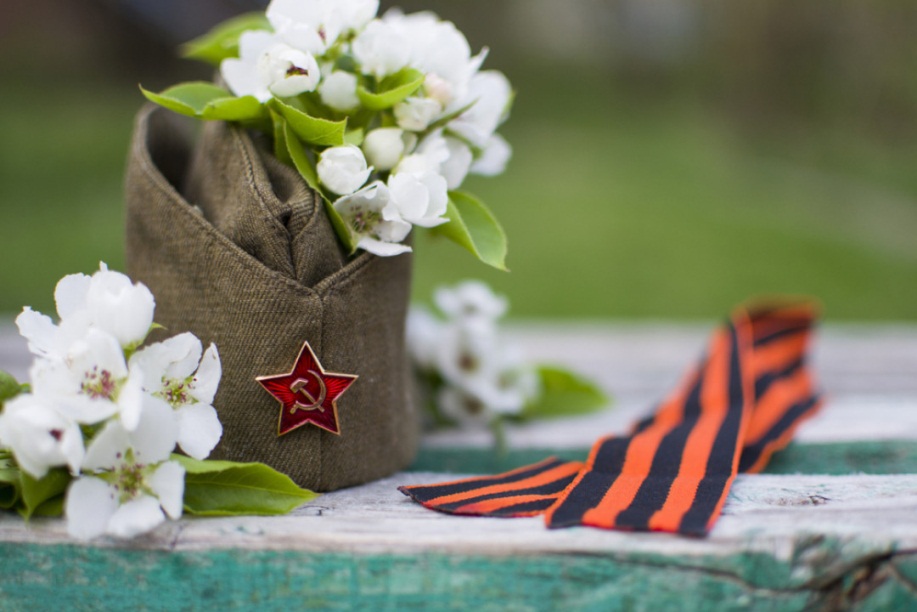             несут участники конкурса.Работы принимаются до  1             мая  2020 г.   в  Английском             доме ИН-ТИ-СИ / Exeter House              по адресу:   ул. Некрасова, 39,               тел. 72 06 35	      11)Все участники конкурса             награждаются  дипломами.             Лучшие работы будут отмечены            дипломами и призами.Работы, представленные на            конкурс, возвращаются.                                                           Контактные телефоны: Председатель жюри конкурса                                                                                                Смирнова Татьяна Александровна                                                                                                                дом.  (4852) 519378                                                                                                                      моб. 8 903 8263765